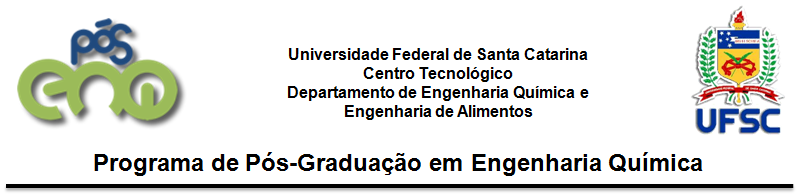 LETTER OF ACCEPTANCE FOR CO-ADVISORSHIPCity, date.To the Graduate Course in Chemical Engineering at UFSC / PósENQI agree to be the co-advisor of the student XXXXXXXXXXX of the Graduate Program in Chemical Engineering at UFSC developing lecturing and orientation activities during his/her doctorate or master's studies together with his/her advisor Prof. Dr. XXXX.Registration data:Name:Name of the mother:ID or  Passaport (for foreigners):Nationality:Marital status:E-mail:Signature:Prof. Dr. XXXXXXXXXAdvisorSignature:Prof. Dr. XXXXXXXXXCo-advisorPlease send this document, duly signed by the Advisor and by the Co-advisor, to the electronic address:  ppgenq@contato.ufsc.br.